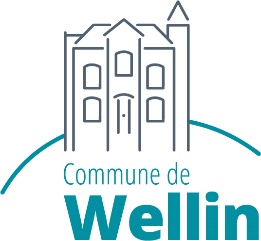 1. Identification du demandeur  Personne physiqueNOM : …………………..…………………….Prénom : …………….………………………...Rue et n° : ……………………………………………… ………………………Code postal :………     Localité : ………….…..…………………………..……Tel : …....………………… GSM : …………………… Courriel : ……………………………..….. N° de compte sur lequel la prime peut être versée : …… – ……………………… - ………….Personne moraleNom : ……………………………………………………………………………N° entreprise/TVA : ………………………………………………Rue et n° : ……………………………………………… ………………………   Code postal :………     Localité : ………….…..…………………………..……Tel : …....………………… GSM : …………………… Courriel : ……………………………..…..N° de compte sur lequel la prime peut être versée : …… – ……………………… - ………….2. Bâtiment concernéNom/Usage/Affectation : …………………………………………………………Rue et n° : ………….…………………………………… ………………………   Code postal :………     Localité : ………….…..…………………………..……3. Documents à joindreAu moins deux photos de l’installation réalisée ;  Copie de la (des) facture (s). Les factures doivent être lisibles, précises et mentionner clairement de quels dispositifs il s’agit. Les tickets de caisse ne sont pas acceptés4. Déclaration sur l’honneur et signatureJe soussigné ………………………………………………   certifie que que les données renseignées sur ce formulaire sont exactes ; que l’installation est conforme aux exigences techniques du règlement communal relatif à la prime pour l’installation d’une citerne à eau de pluie et aux exigences Certibeau.O Conformément au RGPD, j’autorise la commune de WELLIN à traiter et conserver mes données personnelles dans le cadre de l’accomplissement de sa mission et ce jusqu’à la fin de leur utilité administrative.  Cochez la case pour accord. Date : ∟∟/ ∟∟/ ∟∟∟∟  	Signature : 